I Saltdal markerer vi folkehelseuka hvert år i uke 37. I år er det 10-18.september.Folkehelseuka er blitt en tradisjon for kommunene i Nordland. Kommunen samarbeider med frivillige, lag og foreninger og bedrifter for å synliggjøre at det skjer mye godt og positivt arbeid. Alle kan bidra til markeringen, og i år har vi fått disse bidragene til programmet. Telltur og trimkasser er åpne hele året. Brosjyre er ved Rådhuset og elektronisk ved hjemmesiden til Saltdal kommune.noSamfunnsparken ved Kaleido, Røkland er åpen. Petanque og sitteplasser.Webinarene har gratis påmelding, og kan også sees en stund i etterkant av folkehelseuka. Påmelding er digitalt ved NFK.no under «folkehelseuka 2022- webinarrekke»Åpen hall og andre aktiviteter i friskliv starter 22.9. Se hjemmesiden og facebook «Fysak-Friskliv Saltdal»Lørdag 10. septemberKl. 14.00- 17.00 Aktivitetsdag og frivilligbørs. Sted: Skansenøyra, RognanMandag 12. septemberKl. 07.00-07.45: Åpent basseng. Sted: Rognan SvømmehallKl. 11.00-12.00: Webinar
«Hvordan styrke friluftslivtilbudet til barn og unge i Nordland?»Kl. 12.00-13.30: Shared reading. Litterært fellesskap med leseleder. Sted: Saltdal bibliotekKl. 13.30-18.00: Sopptur i regi av Frisklivssentralen. Oppmøte ved Saltdal Helsesenter før kl 13.30. Ved spørsmål, ring Friskliv.Kl. 17.00-19.00: Petanque. Velkommen til nye medlemmer. Sted: FKSK banen, vest.Kl. 17.00- 20.00: Juniorklubb for 5.- 7. Trinn. Sted: kjelleren ved Rognan barnehageKl. 19.00-20.00: Bassengtrim ved Friskliv/Ann Kristin Larsen. Sted: Røkland svømmehall. Faktura sendes i etterkant.Tirsdag 13. septemberKl. 12.00-13.00: Webinar  «Engasjerte seniorer i lokal frivillighet»Kl. 12.00-18.00: BUA er åpent. Sted: kjeller i aktivitetshuset, RognanKl. 12.00-14.00: Petanque. Velkommen til nye medlemmer. Sted: FKSK banen, vest. Kl. 16.00-17.45: Svømming  barn/voksen. Sted: Rognan Svømmehall. Vanlige billettpriser.Onsdag 14. septemberKl. 11.00-12.00: Webinar «Det gode liv i nord»Kl. 16.00- 20.00: Åpen møteplass for ungdom. Sted: Rognan sentrum Torsdag 15. septemberKl. 07.00-07.45: Åpent basseng. Sted: Rognan SvømmehallKl. 11.00-12.00: Webinar «Skeiv i Nordland»Kl. 12.00-14.00: Petanque. Velkommen til nye medlemmer. Sted: FKSK banen, vest.Kl. 12.00-18.00: BUA er åpent. Sted: kjeller i aktivitetshuset, RognanKl. 13.30-15.30: Helsestasjon for ungdom. Sted: Saltdal helsestasjon.Kl. 17.00-18.45: Åpent basseng for barn/voksen. Sted: Rognan Svømmehall. Vanlige billettpriser. Kl. 17.30-19.00: Bygningshistorie til gårdsbebyggelsen i Ytre Saksenvik og naustklynga ved Arnstein Brekke. Sted: Oppmøte ved parkeringsplass i Saksenvik kl. 17.15.Fredag 16. septemberKl. 10.00-15.00: Brettspilldag på biblioteket. Sjakk og andre brettspill ligger klart.Kl. 11.00-12.00: Webinar
«Hjernen en stjernen - Hvordan oppfatter verden deg og hvordan oppfatter du verden?»Kl. 16.00- 23.00: Åpen møteplass for ungdom, Rognan sentrumKl. 17.00-19.00: Familiesvømming. Sted: Rognan Svømmehall. Vanlige billettpriser. Lørdag 17. septemberKl. 10-14: Brettspilldag på biblioteket. Sjakk og andre brettspill ligger klart.Søndag 18. septemberKl. 18.00- 20.00: Kino: DC Super- Kjæledyrligaen, 6 år, Rognan samfunnshus, kr 110Kl. 20.00- 22.00: Kino: Ticket to Paradise, alle. Sted: Rognan samfunnshus, kr 130VelkommenHa en fin uke 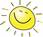 Vennlig hilsen fraSolveig Annie StrømFolkehelsekoordinatorE-post: solveig.stroem@saltdal.kommune.noTelefon: 476 75269 eller 756 82000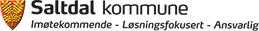 Fotograf: Kjell Gunnar Skodvin